Извещение об отказе в проведении аукциона на право заключения договора аренды земельного участкаАдминистрации Волотовского муниципального округа сообщает об отказе в проведении аукциона на право заключения договора аренды земельного участка с кадастровым номером 53:04:0090902:201, площадью 5000 квадратных метров, категория земель: земли населенных пунктов,  вид разрешенного использования – животноводство, из земель государственная собственность на которые не разграничена, расположенного по адресу: Российская Федерация, Новгородская область, Волотовский муниципальный округ, д. Верёхново, з/у 37б, с начальной ценой размера ежегодной арендной платы 6200,00 рублей  (шесть тысяч двести рублей 00 копеек) рублей в год, шагом аукциона – 186,00 рублей (сто восемьдесят шесть рублей 00 копеек), размером задатка – 1240,00 рублей (одна тысяча двести сорок рублей 00 копеек), назначенного на 1 ноября 2021 года.Решение об отказе в проведении аукциона на право заключения договора аренды земельного участка принято на основании постановления администрации Волотовского муниципального округа от 11 октября 2021 года № 755 «Об отказе в проведении аукциона на право заключения договора аренды земельного участка», проводимого на основании постановления Администрации Волотовского муниципального округа от 27.09.2021 № 733 «О проведении аукциона на право заключения договора аренды земельного участка».ИЗВЕЩЕНИЕАдминистрация Волотовского муниципального округа в соответствии со статьей 39.18 Земельного кодекса Российской Федерации сообщает о возможном предоставлении в собственность за плату земельного участка из земель населенных пунктов площадью 1897 квадратных метров с кадастровым номером 53:04:0051701:12, расположенного по адресу: Российская Федерация, Новгородская область, Волотовский муниципальный округ, д. Борок, ул. Заречная, з/у 9а, вид разрешенного использования - для ведения личного подсобного хозяйства.Граждане, заинтересованные в предоставлении вышеуказанного земельного участка вправе подать заявление (образец заявления прилагается) о намерении участвовать в аукционе по продаже земельного участка.Заявление принимаются в письменной форме в течение тридцати дней со дня официального опубликования настоящего извещения по рабочим дням по адресу: Новгородская область, Волотовский район, п. Волот, ул. Комсомольская, д.17, лит. Б. в ГОАУ “Многофункциональный центр предоставления государственных и муниципальных услуг” (пн. 8.30 – 14.30, вт., ср., чт., пт.: 8.30 – 17.30; сб.: 9.00 -15.00 (кроме праздничных дней), либо по адресу: Новгородская область, Волотовский район, п. Волот, ул. Комсомольская, д.38, каб. 206 (КУМИ) (вт., чт. с 10.00-12.30 и с 14.00-17.00), в Администрации Волотовского муниципального округа.Способ подачи заявления: в виде бумажного документа непосредственно при личном обращении, или в виде бумажного документа посредством почтового отправления. Дата окончания приёма заявлений – 11.11.2021 года.Ознакомиться со схемой расположения земельного участка заинтересованные лица могут по адресу: Новгородская область, Волотовский округ, п. Волот, ул. Комсомольская, д.38, каб. 206 (КУМИ) (вт., чт. с 10.00-12.30 и с 14.00-17.00).В случае поступления в указанный срок заявлений иных граждан о намерении участвовать в аукционе принимается решение о проведении аукциона по продаже земельного участка.Приложение: образец заявления о намерении участвовать в аукционе по продаже земельного участка.                                                    Заявление о намерении участвовать в аукционе Сообщаю о намерении участвовать в аукционе по продаже земельного участка или аукциона на право заключения договора аренды земельного участка (нужное подчеркнуть) площадью _________ кв.м. с кадастровым номером ______________________, расположенного по адресу:_________________Цель предоставления_____________________________________________________________________________________________________________к заявлению прилагаются следующие документы:В соответствии со статьей 9 Федерального закона от 27 июля 2006 года № 152-ФЗ «О персональных данных» Подтверждаю свое согласие, а также согласие представляемого мною лица, на обработку персональных данных (сбор, систематизацию, накопление, хранение, уточнение (обновление, изменение), использование, распространение, обезличивание, блокирование, уничтожение персональных данных, а также иных действий, необходимых для обработки персональных данных в рамках предоставления Администрацией муниципальных услуг) и передачу такой информации третьим лицам, в случаях, установленных действующим законодательством, в том числе в автоматизированном режиме.Настоящим подтверждаю, что сведения, указанные в настоящем заявлении, на дату представления заявления достоверны. «_____»_____________________20___г.                                               ____________(подпись)АДМИНИСТРАЦИЯ ВОЛОТОВСКОГО МУНИЦИПАЛЬНОГО ОКРУГАП О С Т А Н О В Л Е Н И Еот 12.10.2021 № 758В соответствии с Федеральным законом от 06.10.2003 № 131-ФЗ «Об общих принципах организации местного самоуправления в Российской Федерации», Уставом Волотовского муниципального округа,ПОСТАНОВЛЯЮ:1. Внести изменения в примерное Положение об оплате труда работников муниципальных учреждений культуры Волотовского муниципального округа, утвержденное постановлением Администрации Волотовского муниципального района от 12.02.2016 № 79 следующие изменения:1.1. Изложить пункт 4.1. в следующей редакции:«4.1. Минимальные размеры окладов работников учреждений, осуществляющих профессиональную деятельность по профессиям рабочих (далее рабочие), устанавливаются с учетом присвоенного им разряда в соответствии с Единым тарифно-квалификационным справочником работ и профессий рабочих (далее ЕТКС) и составляют:2. Опубликовать настоящее постановление в муниципальной газете «Волотовские ведомости» и разместить на официальном сайте в информационно-телекоммуникационной сети «Интернет». Первый заместитель Главы Администрации 		С.В. ФедоровАДМИНИСТРАЦИЯ ВОЛОТОВСКОГО МУНИЦИПАЛЬНОГО ОКРУГАП О С Т А Н О В Л Е Н И Еот 13.10.2021 № 764В соответствии со статьей 37 Градостроительного кодекса, приказом Росреестра от 10.11.2020 № П/0412 «Об утверждении классификатора видов разрешенного использования земельных участков», градостроительными регламентами, включёнными в Правила землепользования и застройки сельского Ратицкого поселения, утвержденные решением Совета депутатов Ратицкого сельского поселения от 28.12.2016 № 74, постановлением Администрации Волотовского муниципального округа от 07.10.2021 №751 «О предоставлении разрешения на условно разрешенный вид использования земельного участка», в целях приведения в соответствие характеристик земельного участка,ПОСТАНОВЛЯЮ:1. Изменить вид разрешенного использования земельного участка площадью 800 квадратных метров с кадастровым номером 53:04:0040201:55, расположенного в территориальной зоне – «Зона застройки индивидуальными жилыми домами», по адресу: Новгородская область, Волотовский район, с/п Ратицкое, д Городцы, ул. Центральная, д. 11, с разрешенного  вида использования «Для ведения личного подсобного хозяйства» на установленный внутри этой же территориальной зоны основной вид разрешенного использования земельного участка: «Социальное обслуживание».2. Опубликовать постановление в муниципальной газете «Волотовские ведомости» и разместить на официальном сайте Администрации в информационно-телекоммуникационной сети «Интернет». Первый заместитель Главы Администрации 		С.В. ФедоровПамятка: действия при обнаружении боеприпасов и взрывоопасных предметов     Отгремели залпы Великой Отечественной войны, но и в наши дни на территории Новгородской области при проведении строительных и земляных работ находят боеприпасы времен войны. Все эти предметы представляют огромную опасность для людей.     Неразорвавшиеся боеприпасы времен Великой Отечественной войны обнаруживаются на полях, в поймах рек, в лесополосах, а также на приусадебных участках. Ежегодно на территории района обнаруживается боеприпасы времен ВОВ.     Опасные находки внешне похожи на боеприпасы, известные многим по службе в армии и по фильмам о войне. Особая опасность таких находок в том, что подвергшиеся коррозии боевые части взрывателей могут спровоцировать взрыв в любой момент, и внешне определить степень опасности таких боеприпасов сложно даже специалистам. Фактором, провоцирующим детонацию боеприпаса, может стать любое воздействие на него, включая прямые солнечные лучи и даже незначительную вибрацию боеприпаса, вызванную его произвольным, либо самопроизвольным (осыпание грунта под ним) перемещением. Наличие коррозии корпуса только повышает вероятность самоподрыва.     Обнаружив неизвестный предмет, дети часто бросают их в костёр.     Родители будьте, бдительны отдыхая с детьми на природе.     Отдел по МП, ГО и ЧС и ВАО Администрации Волотовского муниципального округа гражданам напоминает!     При обнаружении взрывоопасных предметов необходимо удалиться на безопасное расстояние (не менее 50-ти метров) и сообщить о находке по телефонам 112, 88166261-800, 02.     При этом следует как можно точнее указать координаты (местонахождения) нахождения взрывоопасных предметов.     Не пытайтесь самостоятельно исследовать обнаруженные боеприпасы и тем более обезвреживать! Это сохранит не только Вашу жизнь, но и жизни окружающих!«Волотовские ведомости». Муниципальная газета № 33 от 13.10.2021Учредитель: Дума Волотовского муниципального округаУтверждена решением Думы Волотовского муниципального округа 12.11.2020 № 32Главный редактор: Глава муниципального округа А.И.ЛыжовОтпечатано в Администрации Волотовского муниципального округа (Новгородская обл., Волотовский район,п.Волот, ул.Комсомольская, д.38, тел. 881662-61-086, e-mail: adm.volot@mail.ru; веб-сайт: волотовский.рф)Формат А4. Объем 14 п.л. Тираж 25 экз. Распространяется бесплатно.Все выпуски газеты можно найти на официальном сайте Администрации Волотовского муниципального округа. 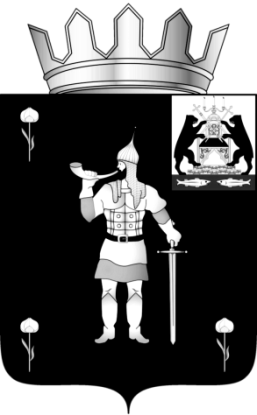    № 33 от 13.10.2021   № 33 от 13.10.2021                муниципальная газета                муниципальная газетаВ Администрацию Волотовского муниципального округа от___________________________________проживающего(ей) по адресу _________________паспорт______________ выдан «     »____________кем________________________________________контактный телефон__________________________действующего по доверенности ________________ в интересах__________________________________проживающего(ей) по адресу __________________паспорт_____________ выдан «     » _____________кем_________________________________________№ п/пНаименование документаКол-во экз.Кол-во листовО внесении изменений в примерное Положение об оплате труда работников муниципальных учреждений культуры Волотовского муниципального округаРазряд в соответствии с ЕКТСМинимальный размер оклада (руб.)1 разряд67072 разряд69553 разряд72044 разряд74525 разряд77006 разряд81917 разряд86948 разряд9191»Об изменении разрешенного вида использования земельного участка